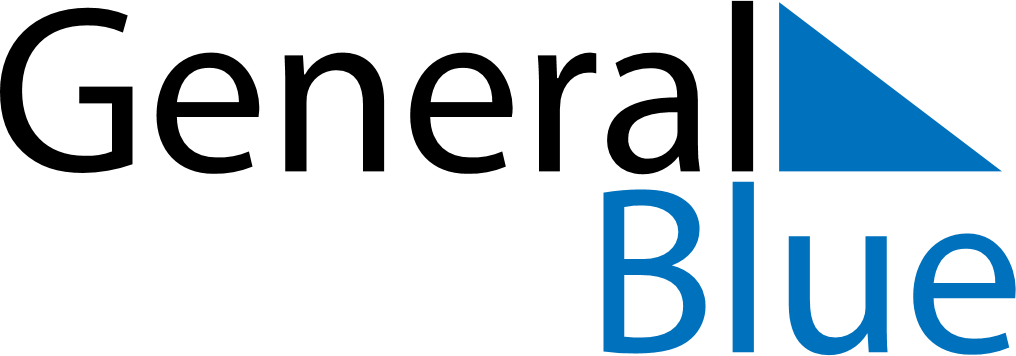 July 2024July 2024July 2024July 2024July 2024July 2024Lianshan, Liaoning, ChinaLianshan, Liaoning, ChinaLianshan, Liaoning, ChinaLianshan, Liaoning, ChinaLianshan, Liaoning, ChinaLianshan, Liaoning, ChinaSunday Monday Tuesday Wednesday Thursday Friday Saturday 1 2 3 4 5 6 Sunrise: 4:29 AM Sunset: 7:31 PM Daylight: 15 hours and 2 minutes. Sunrise: 4:29 AM Sunset: 7:31 PM Daylight: 15 hours and 2 minutes. Sunrise: 4:30 AM Sunset: 7:31 PM Daylight: 15 hours and 1 minute. Sunrise: 4:30 AM Sunset: 7:31 PM Daylight: 15 hours and 0 minutes. Sunrise: 4:31 AM Sunset: 7:31 PM Daylight: 14 hours and 59 minutes. Sunrise: 4:31 AM Sunset: 7:30 PM Daylight: 14 hours and 58 minutes. 7 8 9 10 11 12 13 Sunrise: 4:32 AM Sunset: 7:30 PM Daylight: 14 hours and 58 minutes. Sunrise: 4:33 AM Sunset: 7:30 PM Daylight: 14 hours and 57 minutes. Sunrise: 4:33 AM Sunset: 7:29 PM Daylight: 14 hours and 56 minutes. Sunrise: 4:34 AM Sunset: 7:29 PM Daylight: 14 hours and 54 minutes. Sunrise: 4:35 AM Sunset: 7:29 PM Daylight: 14 hours and 53 minutes. Sunrise: 4:35 AM Sunset: 7:28 PM Daylight: 14 hours and 52 minutes. Sunrise: 4:36 AM Sunset: 7:28 PM Daylight: 14 hours and 51 minutes. 14 15 16 17 18 19 20 Sunrise: 4:37 AM Sunset: 7:27 PM Daylight: 14 hours and 50 minutes. Sunrise: 4:38 AM Sunset: 7:26 PM Daylight: 14 hours and 48 minutes. Sunrise: 4:39 AM Sunset: 7:26 PM Daylight: 14 hours and 47 minutes. Sunrise: 4:39 AM Sunset: 7:25 PM Daylight: 14 hours and 45 minutes. Sunrise: 4:40 AM Sunset: 7:25 PM Daylight: 14 hours and 44 minutes. Sunrise: 4:41 AM Sunset: 7:24 PM Daylight: 14 hours and 42 minutes. Sunrise: 4:42 AM Sunset: 7:23 PM Daylight: 14 hours and 41 minutes. 21 22 23 24 25 26 27 Sunrise: 4:43 AM Sunset: 7:22 PM Daylight: 14 hours and 39 minutes. Sunrise: 4:44 AM Sunset: 7:22 PM Daylight: 14 hours and 37 minutes. Sunrise: 4:44 AM Sunset: 7:21 PM Daylight: 14 hours and 36 minutes. Sunrise: 4:45 AM Sunset: 7:20 PM Daylight: 14 hours and 34 minutes. Sunrise: 4:46 AM Sunset: 7:19 PM Daylight: 14 hours and 32 minutes. Sunrise: 4:47 AM Sunset: 7:18 PM Daylight: 14 hours and 30 minutes. Sunrise: 4:48 AM Sunset: 7:17 PM Daylight: 14 hours and 29 minutes. 28 29 30 31 Sunrise: 4:49 AM Sunset: 7:16 PM Daylight: 14 hours and 27 minutes. Sunrise: 4:50 AM Sunset: 7:15 PM Daylight: 14 hours and 25 minutes. Sunrise: 4:51 AM Sunset: 7:14 PM Daylight: 14 hours and 23 minutes. Sunrise: 4:52 AM Sunset: 7:13 PM Daylight: 14 hours and 21 minutes. 